Совещаниепри муниципальной комиссии по делам несовершеннолетних и защите их прав при администрации Березовского района на темузаместитель председателя муниципальной  комиссии по делам несовершеннолетних  и защите их прав при администрации Березовского района И.Л. СеменоваВступительное слово   заместителя  муниципальной  комиссии по делам несовершеннолетних  и защите их прав при администрации Березовского района И.Л. Семеновой.Плесовских О.Ю.  выступила с информацией  «О реализации Алгоритма  действий специалистов органов и учреждений системы профилактики безнадзорности и правонарушений несовершеннолетних при выявлении признаков жестокого обращения с несовершеннолетними (утверждён постановлением  комиссии по делам несовершеннолетних и защите их прав при Правительстве Ханты-Мансийского автономного округа – Югры от 20.06.2019 № 49) на территории Березовского района» (прилагается, презентация 1).  В обсуждении вопроса приняли участие  Семенова И.Л., Запевалова Н.В., Мухина Т.А.	Решение: Рекомендовать органам и учреждениям системы профилактики безнадзорности и правонарушений несовершеннолетних Березовского района в случае выявления признаков жестокого обращения в отношении несовершеннолетнего незамедлительно доводить информацию до муниципальной комиссии по делам несовершеннолетних и защите их прав  согласно п. 1, п.п. 1.1., 1.2. Порядка информирования комиссии по делам несовершеннолетних и защите их прав при администрации Березовского района о чрезвычайных происшествиях с детьми, утвержденного постановлением муниципальной комиссии № 14 от 31 января 2018 года.Срок: постоянно.Рекомендовать руководителям ОМВД России по Березовскому району, органа опеки и попечительства администрации Березовского района, учреждениям социального обслуживания населения, здравоохранения, образования, культуры и спорта, действующих на территории Березовского района, довести до сведения специалистов подведомственных структур положения разделов,  соответствующих сферам осуществляемой деятельности, Алгоритма действий специалистов органов и учреждений системы профилактики безнадзорности и правонарушений несовершеннолетних при выявлении признаков жестокого обращения, утвержденного постановлением комиссии по делам несовершеннолетних и защите их прав при правительстве Ханты-Мансийского автономного округа – Югры от 20.06.2019 № 49.Информацию об исполнении пункта 1.2 направить в  отдел по обеспечению деятельности комиссии по делам несовершеннолетних и защите их прав администрации Березовского района. Срок: до 01 ноября 2019 года.Семенова И.Л. выступила с вопросом «О реализации Порядка организации и проведения индивидуальной профилактической работы с несовершеннолетними и (или) семьями, находящимися в социально опасном положении, на территории Ханты-Мансийского автономного округа (далее – порядок организации ИПР) (утвержден  постановлением  комиссии по делам несовершеннолетних и защите их прав при Правительстве Ханты-Мансийского автономного округа – Югры от 10.09.2019 № 83) и возникающих вопросах при его реализации» (прилагается, презентация 2).В обсуждении вопроса приняли участие Горбунова Е.С., Левицкая О.Ю.Руководителям Комитета образования администрации Березовского района, Комитета спорта и молодежной политики администрации Березовского района, Комитета культуры администрации Березовского района, Управлению социальной защиты населения обеспечить изучение Порядка  организации ИПР в подведомственных учреждениях с целью своевременного начала организации и беспрерывного проведения индивидуальной профилактической работы  семьей или несовершеннолетним.О проведенной работе информацию предоставить в отдел по обеспечению деятельности комиссии по делам несовершеннолетних и защите их прав администрации Березовского района. Срок: до 01 ноября 2019 года.Отделу по обеспечению деятельности комиссии по делам несовершеннолетних и защите их прав  администрации Березовского района  направить   членам муниципальной комиссии по делам несовершеннолетних и защите их прав  при администрации Березовского района   форму учета информации, направленной и полученной в порядке, предусмотренном ст.9 Федерального Закона №120-ФЗ «Об основах системы профилактики безнадзорности и правонарушений несовершеннолетних» 1999 г.Срок: до 25 октября 2019 года.  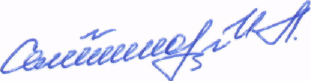 Председательствующий,  заместитель председателя муниципальной КДН ЗП                          И.Л. Семенова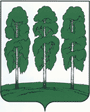 Администрация Березовского районаМУНИЦИПАЛЬНАЯ КОМИССИЯ ПО ДЕЛАМ НЕСОВЕРШЕННОЛЕТНИХ И ЗАЩИТЕ ИХ ПРАВ628140,ул. Астраханцева, 54, пгт. Березово, Ханты-Мансийский автономный округ - Югра, Тюменская область Тел.(34674) 2-12-68 Факс.(34674) 2-18-71 Участники – руководители и специалисты субъектов системы профилактики безнадзорности и правонарушений несовершеннолетних, члены территориальной КДН ЗП (список прилагается)14 октября  2019 года                                                                            пгт. Березово